DIF PREFORMATIONENVIRONNEMENT ASSOCIATIF ET FEDERAL Projet personnel d’évolution Se situer dans la filière de formation fédérale afin de pouvoir se projeter dans un projet de formation vers les diplômes plus avancés (CQP).Résumé :La formation fédérale se présente comme un escalier. Chaque marche correspond à une formation qui permet évoluer, de progresser. Les marches sont complémentaires les unes aux autres. Vous trouverez des formations fédérales, professionnelles et d’Etat.La filière de formation de la FFKDA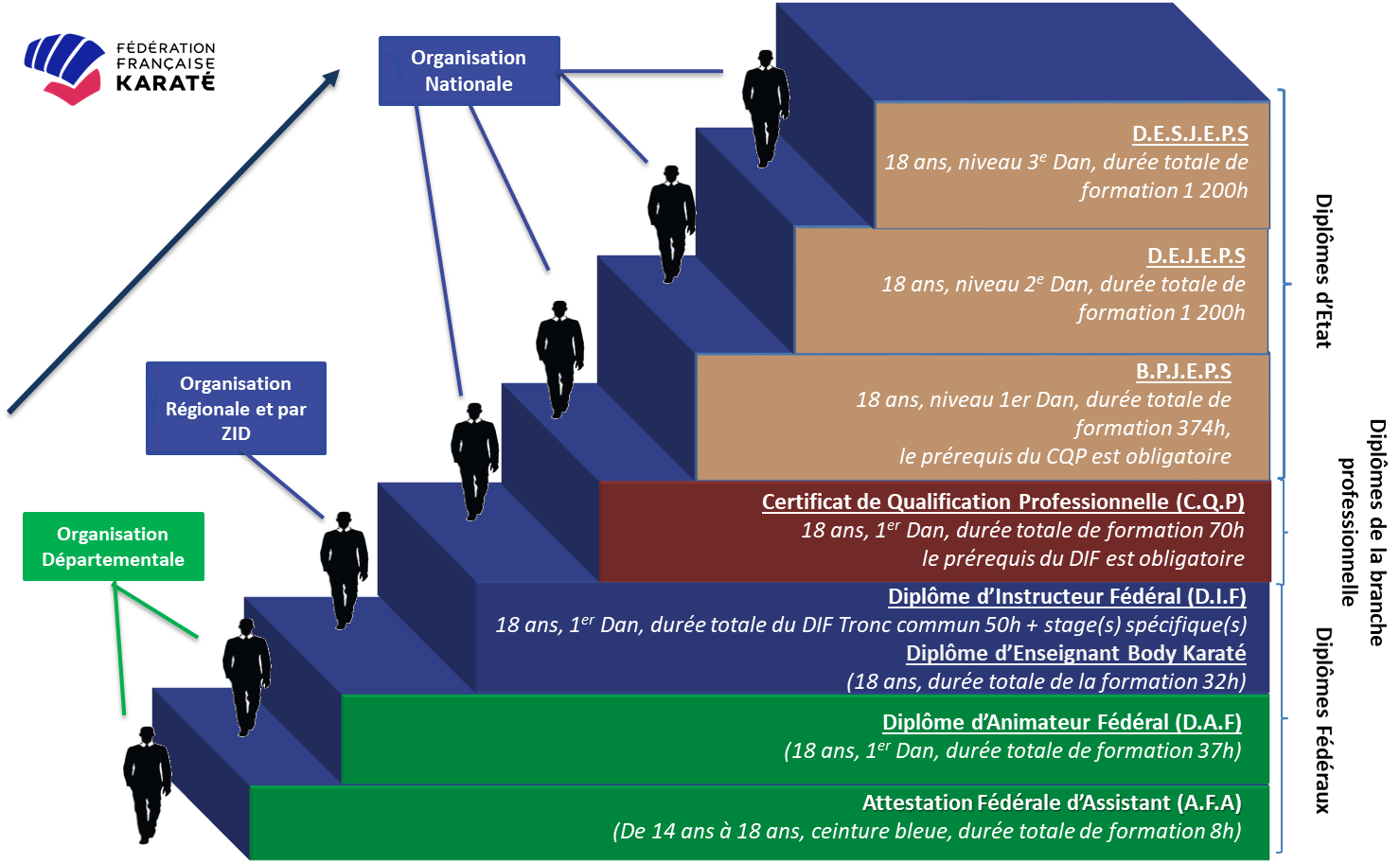 PRESENTATION DES FORMATIONS Les formations fédérales d’enseignantsL’enseignement bénévole généralL’enseignement bénévole spécifiqueLes formations professionnelles et d’état L’enseignement de la branche professionnellePRE-REQUIS ET OBJECTIFS DES FORMATIONS FEDERALES D’ENSEIGNANTSVOLUMES GLOBAUX DES FORMATIONS FEDERALESPour chaque formation le volume global correspond à la somme des heures faites dans les différents modes de formation (voir explications page suivante). Les heures en « présentiel en école de formation » ne sont donc qu’une partie du total :AFA : volume global de 8h entièrement en école de formation ;DAF : volume global de 37h mais seulement 15h en école de formation ;DIF : 21h en école régionale de formationVOLUMES GLOBAUX DES FORMATIONS FEDERALESPour chaque formation le volume global correspond à la somme des heures faites dans les différents modes de formation (voir explications page suivante). Les heures en « présentiel en école de formation » ne sont donc qu’une partie du total :AFA : volume global de 8h entièrement en école de formation ;DAF : volume global de 37h mais seulement 15h en école de formation ;DIF : 21h en école régionale de formationLe DIF ne sera définitivement délivré aux stagiaires que lorsque ceux-ci auront réalisé les 50 heures du tronc commun de la formation, mais également lorsqu’ils auront aussi participé aux stages qu’ils auront choisis.En fonction de ses diplômes, de sa profession ou de ses responsabilités fédérales, un candidat à la formation DIF peut bénéficier de dispenses partielles ou totales.VOLUMES DETAILLES ET PLANIFICATION DES FORMATIONS FEDERALESPrincipes générauxModes de formationTrois modes de formation sont dispensés : pour le DAF et le DIF ils seront programmés dans l’ordre du tableau ci-dessous qui correspond à une formation en 3 temps. Néanmoins le 3ème temps (présentiel lors des participations fédérales) pourra être commencé avant la fin des stages en école de formation si cela est possible.Aucun diplôme ne peut être validé et décerné tant que les temps de formation n’ont pas tous été effectués.La formation en présentiel en école de formation reste le noyau central de chaque formation et la répartition des volumes entre les trois modes de formation varie pour chaque formation (AFA, DAF, DIF).La synthèse de cette répartition pour chacune des formations est présentée dans les pages suivantes.Préconisations de planificationPour chaque formation, les volumes en présentiel en école de formation ont été calibrés pour correspondre à un nombre entier de journées avec une durée de formation allant de 7h à 8h par jour.Différentes options sont proposées, pour que chaque organisateur de formation (Ligue régionale, ZID ou comité départemental) puisse faire un choix en fonction des contraintes locales.Attestation Fédérale d’Assistant (AFA)Le volume total de la formation AFA est de 8h, effectuées en totalité en présentiel en école de formation.Il n’est prévu qu’une seule formule de planification en un seul stage sur une journée (un samedi ou un dimanche).Diplôme d’Animateur Fédéral (DAF)Cette formation est accessible aux titulaires du 1er dan.Volume total de 37h à planifier selon les principes suivantsPréformation (12h)Les supports doivent être fournis aux stagiaires au moins un mois avant le début des stages.Présentiel en école de formation (15h)Plusieurs formules de planification sont possibles :En un seul stage de deux jours lors d’un weekend avec l’évaluation décaléeEn 2 stages d’un jour espacés d’une à deux semaines avec l’évaluation incluse ou décaléeLa répartition par jour est libre, dans les limites du raisonnable :Exemple 1 : 6h samedi et 6h dimanche et évaluation décalée sur le samedi suivantExemple 2 : Stage 1 (6h samedi) + stage 2 (6h le samedi et 3h le dimanche pour l’évaluation) Exemple 3 : Stage 1 (6h samedi ou dimanche) + stage 2 (6h le samedi ou dimanche) + 3h le samedi ou dimanche suivant pour l’évaluation).L’ensemble de la formation ne devra pas dépasser un temps global de trois semaines.Evaluations de l’UF1Le temps d’évaluation par candidat est de 30 minutes, mais selon le nombre de candidats le temps total d’examen peut varier de façon importante. Selon les possibilités logistiques de l’organisateur les évaluations pourront donc avoir lieu à la fin du stage ou lors d’une journée distincte après le stage.Présentiel lors des participations fédérales (10h)Les heures de participation à la vie fédérale et citoyenne doivent être effectuées en priorité lors de la saison d’inscription en formation. De façon exceptionnelle et uniquement pour des cas dûment justifiés et acceptés par le responsable de formation, il pourra être accepté que les heures soient terminées lors de la saison suivant immédiatement celle de l’inscription en formation.Diplôme d’Instructeur Fédéral (DIF)Cette formation est accessible aux titulaires du 1er dan.Formation du tronc commun à planifier selon les principes suivants :Préformation (12h)Les supports doivent être fournis aux stagiaires au moins un mois avant le début des stages.Présentiel en école de formation (21h)Plusieurs formules sont possibles :Un stage de 3 jours. Exemple : du vendredi au dimanche (7h par jour x 3 jours)Trois stages d’un jour par weekend. Exemple : stage 1 (samedi ou dimanche 7h) + stage 2 (samedi ou dimanche 7h) + stage 3 (samedi ou dimanche 7h) Evaluations : un contrôle continu des connaissances est mis en place pour individualiser le parcours du stagiaire. Participation aux stages départementaux, en ZID, régionaux et nationaux concernant la partie spécifiqueFormule de stage(s) au choix :1 stage de 2 jours inscrit au catalogue de formation continue des enseignants         :       combat sportif - kata sportif - para karaté - karaté carcéral - karaté scolaire                                                           OU                                                                                                      2   stages au choix   :    stage d'une journée inscrit au catalogue de formation continue des enseignants : karaté mix - body karaté – stage experts karaté santé   ou   stage de délégué aux grades   ou    stage d'expert fédéral   ou stage de délégué aux grades   ou    stage d'expert fédéral   ou stage inscrit au calendrier officiel des organes déconcentrés : ligue, ZID, département    ou     stage d'animation enfants inscrit au calendrier officiel des organes déconcentrés : ligue, ZID, département.                             .                             Pour valider les stages départementaux, de ZID, régionaux et nationaux chaque stagiaire doit faire émarger une fiche spécifique de suivi et dater ses participations.Présentiel lors des manifestations fédérales (17h)Les heures de participation à la vie fédérale et citoyenne doivent être effectuées en priorité lors de la saison d’inscription en formation. De façon exceptionnelle et uniquement pour des cas dûment justifiés et acceptés par le responsable de formation, il pourra être accepté que les heures soient terminées lors de la saison suivante. * AVERTISSEMENT : Le DIF ne sera définitivement délivré aux stagiaires que lorsque ceux-ci auront réalisé les 50 heures du tronc commun de la formation, mais également lorsqu’ils auront aussi participé aux stages qu’ils auront choisis.FORMATION FEDERALE SPECIFIQUE : LE DEBKLe Diplôme d’Enseignant Body KaratéLa ligue Régionale propose une certification qui permet à tout licencié, titulaire ou non du 1er Dan, Duan ou Dang, d’animer cette activité, au sein d’un club affilié à la FFK et en conformité avec les statuts fédéraux.L’enseignant titulaire du DEBK exerce en pleine autonomie, bénévolement pour enseigner uniquement le Body Karaté et pour une durée illimitée au sein d’un club affilié à la FFK.L’obtention du DEBK ne permet pas l’ouverture d’un club affilié à la FFK.Afin d’obtenir le DEBK, le candidat doit suivre intégralement la formation. Le département formation établit les diplômes après validation du Président de la FFK et du DTN.La formation est ouverte à tous les pratiquants de body karaté, même non diplômés, ainsi qu’aux titulaires du DAF, DIF, CQP, BEES1, BEES2, DEJEPS et DESJEPS.La certification est obtenue à l’issue d’une formation organisée par une ligue régionale.Prérequis et objectifs de la formation Body KaratéVolume global de la formation Body karatéPour chaque formation fédérale de la FFK le volume global correspond à la somme des heures faites dans les différents modes de formation (voir explications page suivante). Les heures en « présentiel en école de formation » ne sont donc qu’une partie du total :DEBK : volume global de 32h dont 24h en école de formation.S’il est titulaire d’un des diplômes suivants : CBK ; DAF ; DIF ; CQP ; BEES 1 et 2 ; DEJEPS ; DESJEPS, un candidat à la formation DEBK bénéficie d’allègements concernant la préformation l’UF2 Environnement associatif et fédéral (4 heures).La participation à la coupe de France classique ou à l’open free style body Karaté ou au stage national de formation allège des 4 heures de préformationVolumes détaillé et planification de la formation Body karatéPrincipes générauxModes de formationTrois modes de formation sont dispensés dans l’ordre du tableau ci-dessous qui correspond à une formation en 3 temps. Néanmoins le 3ème temps (présentiel formatif lors des stages Body Karaté) pourra être réalisé avant le début de la formation Body karaté si cela est possible.Aucun certificat ne peut être validé et décerné tant que les temps de formation n’ont pas tous été effectués.Préconisations de planificationPour la formation, le volume en présentiel en Ligue Régionale a été établi pour correspondre à un nombre entier de journées avec une durée de formation de 8h par jour.Différentes options sont proposées, pour que chaque organisateur de formation (Ligue régionale) puisse faire un choix en fonction des contraintes locales.Le Diplôme d’Enseignant Body karatéVolume total de 32h à planifier selon les principes suivantsPréformation (4h)Les supports doivent être fournis aux stagiaires au moins 10 jours avant le début de la formation.Présentiel en école de formation (24h)Une seule formule de planification est possible :Une formation de deux jours lors d’un weekend ;Une évaluation finale pour l’obtention du DEBK sur une journée post formation.La répartition par jour peut se dérouler ainsi :Exemple1 : 8h samedi (UF2 et UF1), 8h dimanche (UF3) et 8h le samedi ou dimanche suivant (Mise en situation et évaluation)Exemple2 : 8h samedi (UF2 et UF1), 8h le samedi suivant (UF3) et 8h le samedi ou dimanche suivant (Mise en situation et évaluation) …Evaluations des UF :Le temps d’évaluation par candidat est de 30 minutes, mais selon le nombre de candidats le temps total d’examen peut varier de façon importante. Selon les possibilités logistiques de l’organisateur les évaluations pourront donc avoir lieu lors d’une journée distincte après le week-end de formation.Présentiel formatif lors des stages body karaté fédéraux (4h)Les heures de participation aux 2 stages Body Karaté fédéraux doivent être effectuées en priorité lors de la saison d’inscription en formation.Contenus de la formation Body karatéLes responsables techniques de la formation Body Karaté devront utiliser les fiches des contenus qui seront mises à leur disposition.UF 1 : Enseignement et animation (6h)UF2 – Environnement associatif et fédéral (6h)UF 3 : Musique et Mouvement (12h)FORMATION PROFESSIONNELLE : LE CQP MAM Le Certification de Qualification Professionnelle Moniteur d’Arts MartiauxLa formation du CQP Moniteurs d’Arts Martiaux mention « karaté et disciplines associées » est assurée par la Confédération Française des Arts Martiaux et Sports de Combat qui la délègue à la Fédération Française de Karaté et Disciplines Associées. La FFK assure donc la mise en œuvre d’une formation de 70 heures réservée aux titulaires du DIF.Le titulaire du CQP enseigne en pleine autonomie, pour faire découvrir, initier ou perfectionner certains publics au karaté ou à une discipline associée dans les clubs affiliés à la fédération.Ses missions sont de :Concevoir un projet d’enseignement dans le cadre du karaté ou d’une discipline associée ;Mettre en œuvre ce projet dans le cadre du karaté ou d’une discipline associée ;Participer au fonctionnement de la structure dans laquelle il enseigne.Le titulaire du CQP a le droit d’enseigner contre rémunération et peut se faire délivrer une carte professionnelle par la DDCS (Direction Départementale de la Cohésion sociale).Prérequis et objectifsContenus de formation et évaluationChaque candidat devra obtenir les 3 UC (Unités Capitalisables) : UC1 : Conception d’un projet d’enseignement en karaté et disciplines associées ;UC2 : Mise en œuvre d’un projet d’enseignement en sécurité ;UC3 : Participation au fonctionnement de la structure.Il n’y a pas de notation, le candidat est admis ou non admis. Ces UC s’obtiennent indépendamment les unes des autres. Toute UC acquise dans une voie est cumulable avec celle(s) obtenue(s) dans une autre voie pour augmenter les chances de réussite. En cas d’échec, le bénéfice des UC réussies reste acquis pendant 3 ans.Quatre formations sont proposées dans deux zones distinctes :Zone Nord au CDFAS d’Eaubonne (95) Du lundi 17 février au samedi 22 février 2020Du lundi 13 avril au samedi 18 avril 2020Zone Sud au CNE de Montpellier Castelnau Le Lez (34)Du lundi 23 mars au 28 mars 2020Du lundi 11 mai au 16 mai 2020Les dossiers sont à télécharger sur le site fédéral.Rappel des points importants : * Différenciez bien formations fédérales, professionnelles et d’Etat.*Chaque formation correspond à des compétences d’enseignant bien précises.Ce que les stagiaires doivent retenir :Les diplômes fédéraux correspondent à un enseignement bénévole (DAF et DIF), le CQP est un diplôme pour enseigner contre rémunération dans la limite de 360h par an.Sachez vous rappelez de la composition des différentes UF et UC.Sachez faire la différence entre chaque diplôme.Formations organisées par les écoles départementales de formation, lChaque candidat passe son diplôme dans son comité départemental d’appartenance. Sinon, il doit demander une dérogation, qui doit être validée par son CDK d’appartenance et par son CDK d’accueil AVANT l’entrée en formationAFAAttestation Fédérale d'AssistantL’AFA permet de donner une reconnaissance à un jeune intéressé par l’enseignement pour aider et assister un enseignant diplômé à encadrer des séances de karaté et de ses disciplines associées dans un club affilié FFK. Accessible à partir de la ceinture bleue et de 14 à 18 ans, cette attestation permet aussi d’inciter des jeunes pratiquants à s’impliquer dans la vie associative et elle s’intègre donc dans la formation sportive citoyenne.Durée : 8 heures de formation en présentiel                Coût : 30 €Formations organisées par les écoles départementales de formation, lChaque candidat passe son diplôme dans son comité départemental d’appartenance. Sinon, il doit demander une dérogation, qui doit être validée par son CDK d’appartenance et par son CDK d’accueil AVANT l’entrée en formationDAFDiplôme d'Animateur FédéralLe DAF est un diplôme assez rapide à obtenir, il permet à son titulaire d’organiser des entrainements de façon bénévole au sein des clubs affiliés FFK et ainsi développer la pratique du karaté et des disciplines associées.Durée : 37 heures (12h de préformation, 15h de formation en présentiel, 10 h de participation associative).                                                       Coût : 100 € Poursuivre la formation en direction du DIF est fortement conseillé pour avoir une crédibilité plus forte et développer un club de façon durable. Formation organisée par les écoles de formation des ZID ou des Ligues Régionales (sans ZID) Chaque candidat passe son diplôme dans son organisme territorial d’appartenance (Ligue régionale ou ZID). Sinon, il doit demander une dérogation, qui doit être validée par sa LR d’appartenance et par sa LR d’accueil AVANT l’entrée en formationDIFDiplôme d'Instructeur FédéralLe DIF est le niveau avancé de qualification pour l’enseignement bénévole du karaté et de ses disciplines associées, dans tout club affilié à la FFK. Il permet de diversifier les activités par rapport à ses publics d’un club (Enfants, adolescents, adultes et seniors) et de mieux en assurer le développement à long terme.Le DIF est directement accessible, sans pour autant passer par le DAF.Le DIF permet l’acquisition de points de bonification de grades et au coach A n’ayant pas les prérequis mais néanmoins engagés dans le processus de formation du DIF et participant au meeting et formation nationale des coaches peut être dispensé d’un stage d’1 journée de la partie spécifique du DIF.Durée du tronc commun en Ecole Régionale de Formation : 50h (12h de préformation, 21h de formation en présentiel, 17h de participation associative) s’ajoutera le spécifique avec les stages départementaux, de ZID, régionaux et nationauxCoût : 250 €Pour les enseignants bénévoles envisageant de pouvoir être rémunérés, la prolongation naturelle du DIF est le CQP. A cet effet, pour les titulaires du DIF, la fédération organise une formation au CQP en 70 heures.Formation organisée par le responsable Body Karaté régional DEBK          Diplôme d’Enseignant de Body KaratéLe DEBK permet l’enseignement bénévole du Body Karaté uniquement, dans un club déjà affilié à la FFK   Durée : 32 heures Coût : 200 € Formation organisée au niveau national,contactez le Service Formation de la FFKCQP MAMCertificat de Qualification Professionnelle « Moniteur d’Arts Martiaux »Le CQP est le premier niveau de qualification donnant droit à enseigner contre rémunération le karaté et ses disciplines associées. Un titulaire du CQP peut se faire délivrer une carte professionnelle par l’organisme administrativement compétent, la Direction Départementale de la Cohésion sociale (DDCS). Le CQP donne la qualification pour faire découvrir, initier ou perfectionner des publics variés au karaté ou à une de ses disciplines associées, dans un club affilié à la FFK mais aussi dans d’autres structures pouvant rémunérer des intervenants et acceptant ce niveau de qualification.Le CQP intègre les acquis du DIF en les approfondissant et en ajoutant de nouveaux apports, pour former un champ de compétences selon trois axes : concevoir un projet d’enseignement dans le cadre du karaté ou d’une discipline associée, mettre en œuvre ce projet dans le cadre du karaté ou d’une discipline associée, participer au fonctionnement de la structure dans laquelle évolue l’enseignant.Durée : 110 heures (26h d’enseignement à distance, 43h de formation en présentiel, 1h de positionnement et 40h de stage pratique)                                                         Coût : 850 € FORMATIONSPRE-REQUISOBJECTIFORGANISATIONAFA8h- De 14 ans minimum à 18 ans- Etre ceinture bleue- Avoir 2 timbres de licences dont celle de la saison en coursPermet d’assister bénévolement le professeur du club ou tout autre titulaire d’au moins un DAF à condition qu’il soit présentCOMITESDEPARTEMENTAUXDAF37h- Avoir 18 ans minimum- Etre ceinture noire 1er Dan minimum - Avoir au minimum la licence fédérale de la saison en cours- Posséder un diplôme de secourisme ou équivalent- Avoir un certificat médical de non contre-indication à la pratique et l’enseignement du karaté de moins de 3 mois.Permet d’ouvrir un club et d’enseigner bénévolement COMITESDEPARTEMENTAUXDIFTronc Commun 50h + Stage(s) Spécifique(s)- Avoir 18 ans minimum- Etre ceinture noire 1er Dan minimum- Avoir au minimum la licence fédérale de la saison en cours- Posséder un diplôme de secourisme ou équivalent- Avoir un certificat médical de non contre-indication à la pratique et à l’enseignement du karaté de moins de 3 moisPermet d’ouvrir un club, d’enseigner bénévolement et de varier son enseignement pour tout public (enfant à senior)Prérequis indispensable à l’entrée en formation du CQP FFK.ZID des LIGUESREGIONALES ou LIGUES REGIONALES SANS ZIDAFAPréformation (PREF)Présentiel en école de formationParticipations fédéralesUF1 : Enseignement et animation (4h)4hUF2 : Environnement associatif et fédéral (3h)3hUF3 : Participation à la vie fédérale et citoyenne (1h)1hTotaux par modes de formation0h8h0hTotal global8hDAFPréformation (PREF)Présentiel en école de formation(EF)Présentiel lors des participations fédérales(PF)UF1 : Enseignement et animation (11h)11hUF2 : Environnement associatif et fédéral (15h)12h3hUF3 : Participation à la vie fédérale et citoyenne (11h)1h10hTotaux par modes de formation12h15h10hTotal global37hDIF TRONC COMMUNPréformation (PREF)Présentiel en école de formation(EF)Présentiel lors des participations fédérales(PF)UF1 : Enseignement, animation, transversalité avec les autres pratiques martiales (25h)8h17h0hUF2 : Environnement associatif et fédéral (7h)4h3h0hUF3 : Participation à la vie fédérale et citoyenne (18h) 1h17hTotaux par modes de formation12h21h17hTotal global50h*DIF SPECIFIQUE Formations et stages aux niveaux national, régional, de la ZID et départemental                                            1 stage de 2 jours inscrit au catalogue de formation continue des enseignants         :       combat sportif - kata sportif - para karaté - karaté carcéral - karaté scolaire                                                    -   ou   -                                                                                                   2   stages au choix   :    stage d'une journée inscrit au catalogue de formation continue des enseignants : karaté mix - body karaté – Experts karaté santé DA   ou   stage de délégué aux grades   ou    stage d'expert fédéral   ou stage inscrit au calendrier officiel des organes déconcentrés : ligue, ZID, département    ou     stage d'animation enfants inscrit au calendrier officiel des organes déconcentrés : ligue, ZID, département.                             UF1Enseignement et animationUF2Environnement associatif et fédéralUF3Participation à la vie fédérale et citoyenneDispenses partielles Dispense de la préformation concernant les aspects pédagogiques (8h) :- les titulaires d’une licence  STAPS ou équivalent.Dispense de la préformation concernant l’environnement associatif et fédéral (4h) pour :- les membres des équipes techniques régionales- les membres des équipes de ZID- les membres des équipes techniques départementales- les arbitres nationaux Dispense de la participation à des évènements fédéraux officiels (participations au stage juge et à l’évènement fédéral officiel) 17h pour :- les arbitres nationaux- les arbitres régionaux1Préformation(PREF)Au minimum un mois avant le début des stages en école de formation, les stagiaires auront accès à des fiches thématiques téléchargeables par internet. Ils devront les avoir étudiées avant le début des stages.Lors des stages une évaluation formative sera effectuée en trois phases : test de connaissances, puis correction collective et interactive avec le formateur, et enfin QCM d’évaluation.2Présentiel en école de formation(EF)Les stagiaires doivent être présents lors des cours donnés en école de formation (Ligues Régionales (sans ZID) ou ZID pour les DIF et Comités départementaux pour les DAF et AFA).L’assiduité est vérifiée à chaque demi-journée ou à chaque cours au moyen d’une feuille d’émargement tenue par le responsable de formation.3Présentiel lors des participations fédérales(PF)Ce mode concerne les heures de participation à la vie fédérale et citoyenne.La présence des stagiaires est contrôlée au moyen du formulaire de validation des heures (modèle fédéral) rempli par le responsable de l’organisation puis contresigné par le responsable de formation. Pour valider les stages pédagogiques départementaux, de ZID, régionaux et nationaux chaque stagiaire doit faire émarger et dater ses participations au(x) stage(s) sur le formulaire dédié par le responsable de l’intervention.AFAPréformation (PREF)Présentiel en école de formation(EF)Présentiel lors des participations fédérales(PF)UF1 : Enseignement et animation (4h)4h    1A : Initiation à la mise en œuvre des exercices4hUF2 : Environnement associatif et fédéral (3h)3h    2A : Projet personnel d’évolution1h    2B : Initiation à l’environnement associatif et fédéral2hUF3 : Participation à la vie fédérale et citoyenne (1h)1h    3A : Initiation à la vie fédérale et citoyenne1hTotaux par modes de formation0h8h0hTotal global8hDAFPréformation (PREF)Présentiel en école de formation(EF)Présentiel lors des participations fédérales(PF)UF1 : Enseignement et animation (11h)11h    1A : Concevoir et mettre en œuvre des exercices2h    1B : Concevoir et mettre en œuvre des séances6h    Evaluation formative3hUF2 : Environnement associatif et fédéral (15h)12h3h    2A : Projet personnel d’évolution1h    2B : Environnement du club5h    2C : Environnement fédéral6h    Evaluation formative3hUF3 : Participation à la vie fédérale et citoyenne (11h)1h10h    3A : Connaissances générales1h    3B : Participation au stage de juge départemental5h    3C : Participation à un évènement fédéral officiel5hTotaux par modes de formation12h15h10hTotal global37hTRONC COMMUNDIF DE DROIT COMMUNDIF DE DROIT COMMUNDIF POUR LES TITULAIRES DU DAFFormation en école régionale de formation dans chaque ZID                            21 heures1 module administratif juridique et comptable               3 heures1 module administratif juridique et comptable               3 heuresMise à jour juridique        FOAD et QCM formatifFormation en école régionale de formation dans chaque ZID                            21 heures1module de pédagogie générale et 3 modules pédagogiques pour 3 tranches d'âge enfants, adolescents-adultes, seniors                                                     13 heures1module de pédagogie générale et 3 modules pédagogiques pour 3 tranches d'âge enfants, adolescents-adultes, seniors                                                     13 heures1 module pédagogique                                             au choix                                                                  3 à 5 heuresFormation en école régionale de formation dans chaque ZID                            21 heures1 module pédagogique     Transversalité des pratiques martiales                                                     4 heures1 module pédagogique     Transversalité des pratiques martiales                                                     4 heures1 module pédagogique     Transversalité des pratiques martiales                                                     4 heuresFormation en école régionale de formation dans chaque ZID                            21 heuresDémarches pratiques élémentaires                              Inscription d'un élève à une compétition                                           Inscription d'un élève à un examen de grade                                                Utilisation du portail associatif                                                        1 heureDémarches pratiques élémentaires                              Inscription d'un élève à une compétition                                           Inscription d'un élève à un examen de grade                                                Utilisation du portail associatif                                                        1 heureDémarches pratiques élémentaires                              Inscription d'un élève à une compétition                                           Inscription d'un élève à un examen de grade                                                Utilisation du portail associatif                                                        1 heureSPECIFIQUEDIF DE DROIT COMMUNDIF POUR LES TITULAIRES DU DAFDIF POUR LES TITULAIRES DU DAFFormations et stages aux niveaux national, régional, de la ZID et départemental                                            1 stage de 2 jours inscrit au catalogue de formation continue des enseignants         :       combat sportif - kata sportif - para karaté - karaté carcéral - karaté scolaire                                                    -   ou   -                        2   stages au choix   :    stage d'une journée inscrit au catalogue de formation continue des enseignants : karaté mix - body karaté – Experts karaté santé DA   ou   stage de délégué aux grades   ou    stage d'expert fédéral   ou stage inscrit au calendrier officiel des organes déconcentrés : ligue, ZID, département    ou     stage d'animation enfants inscrit au calendrier officiel des organes déconcentrés : ligue, ZID, département.                             1 stage de 2 jours inscrit au catalogue de formation continue des enseignants         :       combat sportif - kata sportif - para karaté - karaté carcéral - karaté scolaire                                                    -   ou   -                        2   stages au choix   :    stage d'une journée inscrit au catalogue de formation continue des enseignants : karaté mix - body karaté – Experts karaté santé DA   ou   stage de délégué aux grades   ou    stage d'expert fédéral   ou stage inscrit au calendrier officiel des organes déconcentrés : ligue, ZID, département    ou     stage d'animation enfants inscrit au calendrier officiel des organes déconcentrés : ligue, ZID, département.                             1 stage de 2 jours inscrit au catalogue de formation continue des enseignants         :       combat sportif - kata sportif - para karaté - karaté carcéral - karaté scolaire                                                    -   ou   -                        2   stages au choix   :    stage d'une journée inscrit au catalogue de formation continue des enseignants : karaté mix - body karaté – Experts karaté santé DA   ou   stage de délégué aux grades   ou    stage d'expert fédéral   ou stage inscrit au calendrier officiel des organes déconcentrés : ligue, ZID, département    ou     stage d'animation enfants inscrit au calendrier officiel des organes déconcentrés : ligue, ZID, département.                             DIF Tronc communPréformation (PREF)Présentiel en école de formation(EF)Présentiel lors des participations fédérales(PF)UF1 : Enseignement, animation, diversité des pratiques (25h)8h17h    1A : Pédagogie générale (2h)2h    1B : Les différents publics (11h)Public Enfant (5h)Public Adolescent – Adulte (3h)Public Senior (3h)11h    1C : Transversalité avec les autres pratiques martiales (4h)4hUF2 : Environnement Administratif, juridique et comptable (7h)4h3h0hUF3 : Participation à la vie fédérale et citoyenne (18h) 1h17h    3A : Connaissances générales1h    3B : Participation au stage de juge régional17h    3C : Participation à des évènements fédéraux officiels17h    3D : Animation Enfants en club ou interclub17hTotaux par modes de formation12h21h17hTotal global50h*DEBK- 3 années de licence ;- Avoir 18 ans ;- Être titulaire d’un diplôme de secourisme.- Posséder un certificat médical de non contre-indication à l’enseignement du body karaté ou d’une discipline associée datant de moins de trois mois.Le DEBK permet l’enseignement bénévole en autonomie pour une durée illimitée dans un club affilié à la FFK. Le DEBK ne permet pas l’ouverture d’un club ORGANISATIONLIGUES REGIONALESDEBKPréformation (PREF)Présentiel en école de formationPrésentiel Formatif lors des stages BKUF1 : Enseignement et animation Body Karaté (6h)6hUF2 : Environnement associatif et fédéral (6h)4h2hUF3 : Musique et Mouvement (12h)8h4hMise en situation et Evaluation (8h)8hTotaux par modes de formation4h24h4hTotal global32h1Préformation(PREF)Au minimum 10 jours avant le début de la formation en Ligue Régionale, les stagiaires auront accès à des fiches thématiques par le responsable technique régional Body Karaté de la formation. Ils devront les avoir étudiées avant le début de la formation.2Présentiel lors de la formation(EF)Les stagiaires doivent être présents lors des cours dispensés sous la responsable technique de Body Karaté sous l’autorité du DTR de la Ligue Régionale.Le responsable technique Body Karaté de la formation établit la liste des présents par la tenue d’une feuille d’émargement pour chaque demi-journée.3Présentiel formatif lors des stages BK(PF)Ce temps concerne les heures de participation à 2 stages régionaux ou fédéraux de Body karaté.La présence des stagiaires est contrôlée au moyen du formulaire de validation des heures (modèle fédéral) visé par le DTR et contresigné par le responsable régional de Body Karaté..DEBKPréformation (PREF)Présentiel en école de formation(EF)Présentiel lors des participations fédérales(PF)UF1 : Enseignement et animation BK (6h)6h    1A : Concevoir et mettre en œuvre des exercices BK    1B : Concevoir et mettre en œuvre des séances BK2h4h    1A : Concevoir et mettre en œuvre des exercices BK    1B : Concevoir et mettre en œuvre des séances BK2h4hUF2 : Environnement associatif et fédéral (15h)4h2h   2A : Environnement du club    2B : Environnement fédéral   2C : Environnement spécifique du Body karaté4h2hUF3 : Musique et Mouvement (8h)8h4h    3A : Connaissances générales    3B : Musique et Mouvement     3C : Participation à deux stages Body karaté4h4h4hMise en situation et Evaluation8hTotaux par modes de formation4h24h4hTotal global32h1A : Concevoir et mettre en œuvre des exercices en BKPREFEFPFConnaitre les objectifs du body karatéConnaître la différence entre un objectif (développer une habilité motrice) et les moyens pour l’atteindre (les exercices proposés).Savoir se placer, s’exprimer et montrer face à un groupe d’élèves.Savoir mettre en œuvre un exercice en s’assurant du respect des consignes techniques et de sécurité.Savoir évaluer et corriger les élèves de façon globale ou individuelle.Savoir adopter une attitude et un discours adaptés aux caractéristiques du public en termes d’âge, de niveau et de motivation.2hTotaux2h1B : Concevoir et mettre en œuvre des séances en BKPREFEFPFConnaître les caractéristiques de base des différents publics selon leur âge : adolescents, adultes, seniors.Connaître les rudiments anatomiques et physiologiques permettant d'anticiper les risques de blessure et d’assurer la sécurité des pratiquants.2hConnaître les principes de l’élaboration d’un plan de séance : respect du thème, choix de l’objectif final et des objectifs intermédiaires, enchaînement logique et progressif des différentes phases, consignes techniques et de sécurité, minutage.Savoir appliquer ces principes pour créer un plan de séance en se basant sur le modèle de l’activité, les caractéristiques du public, les bases anatomiques et physiologiques.Savoir mettre en place une progressivité d’apprentissage entre les séances pour former des cycles2hSavoir mettre en œuvre les différentes parties d’une séance :L’échauffement ; L’activation cardio-respiratoire ; Le renforcement musculaire ; Le retour au calme avec la phase des étirements2hTotaux6hEvaluation de l’UF1Présentation d’un enchainement Body KaratéLors de la deuxième journée de formation (UF3 Musique et mouvement), le candidat se verra remettre un thème de séance pour la préparation d’un enchainement de Body Karaté à présenter lors de son évaluation. Il présentera son enchainement en situation pédagogique avec un groupe de stagiaire.Mise en situationLes stagiaires sont répartis en groupes d’environ 5 personnes, afin que lorsque l’un des stagiaires anime sa séance les autres servent de public test (plastron). Pendant une durée maximale de 15 minutes le candidat anime des extraits de sa séance que le jury aura choisis dans le plan de séance.EntretienAprès sa mise en situation le candidat aura un entretien de 10 minutes maximum avec le jury, qui le questionnera sur sa séance et de façon plus large sur ses conceptions de l’enseignement.Retour collectif sur les points clés de la formationLorsque les mises en situation du groupe sont terminées, le jury effectue une synthèse avec les candidats des points clés des prestations. Aucune appréciation individuelle en rapport avec les notes n’est donnée.Protocole d’évaluation :Chaque jury est composé de 2 personnes titulaires du CQP ou d’un diplôme plus élevé. La durée maximale consacrée à un candidat est de 30 minutes : mise en situation (15 minutes) + Entretien (10 minutes) + Harmonisation du jury et attribution de la note (5 minutes). L’évaluation totale prend environ : 0h30 x 5 candidats + 0h30 de retour collectif = 3h00 environSi le nombre de candidats est inférieur à 5, le temps résiduel sera mis à profit pour approfondir le retour collectif sur les points clés en pédagogie.2A : Environnement du clubPREFEFPFConnaître les grands principes la loi de 1901 sur la liberté d’association.Connaître les bases l'organisation et du fonctionnement du club (rôle et mission du président, du bureau, de l'assemblée générale, des enseignants).Connaître les partenaires locaux (mairie, communauté de communes).1hConnaître les grands principes de la gestion comptable.Connaître les modalités selon lesquelles un enseignant bénévole peut percevoir des remboursements de frais.0h30Connaître le processus de création d’un club et de son affiliation à la FFK.Connaître les règles d'hygiène, techniques et de sécurité des salles.0h30Totaux2h0h0h2B : Environnement fédéralPREFEFPFL’intérêt de la licence :Connaître la réglementation de la licence FFK et le passeport sportif.Connaître les garanties de base d’assurances proposées lors de la prise de licence (responsabilité civile et individuelle accident) ainsi que le défaut d’information.Connaître le contrôle médical de l’enseignement et de la pratique.1h0h30Connaître les bases de l’organisation et du fonctionnement des différentes instances fédérales : comités départementaux, zones interdépartementales, ligues régionales, niveau national.Connaître les activités fédérales proposées aux publics enfants, jeunes et adultes.1h0h30Totaux2h0h300h2C : Environnement spécifique du Body karatéPREFEFPFSavoir définir le Body KaratéConnaitre les prérogatives du Certificat Body karatéConnaitre la SACEM et respecter les droits et redevances des auteurs et compositeursConnaitre les chiffres clés et évènements principaux du Body karaté1h30Totaux4h2h0hEvaluation de l’UF2Tirage au sort des thèmesLors du jour de l’évaluation, le candidat tirera au sort 3 sujets respectivement dans les thèmes suivants référent à l’UF2: 2A : Environnement du club2B : Environnement fédéral2C : Environnement spécifique du Body karatéExposéLe candidat disposera de 10 minutes pour exposer les 3 sujets tirés au sort. EntretienAprès son exposé le candidat aura un entretien de 10 minutes maximum avec le jury.3A : La structure musicalePREFEFPFConnaitre la structure musicale :Repérer le tempo, les phrases et blocs musicauxDécomposer les blocsConnaitre les sites internet et outils pédagogiques utilisés 4hTotaux4h3B : Musique et parties spécifiques de la séancePREFEFPFSavoir utiliser quelle musique pour :L’échauffementLa partie cardioLe renforcement musculaireLe retour au calme et/ou le stretching4hTotaux4h3C : Participation à 2 stages Body KaratéPREFEFPFParticiper à 2 stages régionaux ou fédéraux de Body karaté dans l’année de formation 4hTotaux4hEvaluation de l’UF3Cette évaluation sera associée à l’évaluation de l’UF1, cette UF étant l’outil de l’activité.FORMATIONSPRE-REQUISOBJECTIFORGANISATIONCQP- Avoir 18 ans minimum- Etre ceinture noire 1er Dan minimum- Avoir au minimum la licence fédérale de la saison en cours- Posséder un diplôme de secourisme.- Avoir un certificat médical de non contre-indication à l’enseignement du karaté de moins de 3 mois avant l’entrée en formation.- Avoir le DIF avant la date de clôture de l’inscription.- Effectuer un stage d’une durée de 40 heures minimum dans son association ou d’un autre club de son choix, préalablement à l’entrée en formation avec un tuteur titulaire d’un CQP MAM au minimum. Pendant ce stage, le candidat devra animer des séances auprès d’un public enfant et d’un public adulte.Permet d’enseigner contre rémunérationFFKNATIONAL